Publicado en Madrid el 25/06/2021 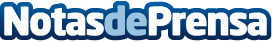 Kia destaca por su experiencia de cliente en los Premios DEC 2021Kia ha recibido el premio a Mejor Iniciativa de Empleados y ha sido seleccionada como finalista en las categorías a Mejor Customer Journey y Mejor Proyecto de Innovación en el evento organizado por la Asociación para el Desarrollo de la Experiencia de Cliente (DEC) este 2021. Este reconocimiento refleja su capacidad para trasladar la cultura de experiencia de cliente a todas las áreas de la organización y construir una compañía cliente-céntrica que les ha situado como líderes de ventas en el último añoDatos de contacto:Rubén Adán913025300Nota de prensa publicada en: https://www.notasdeprensa.es/kia-destaca-por-su-experiencia-de-cliente-en Categorias: Nacional Automovilismo Marketing Recursos humanos Premios Industria Automotriz http://www.notasdeprensa.es